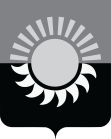 РОССИЙСКАЯ ФЕДЕРАЦИЯКемеровская область-Кузбассмуниципальное образование – Осинниковский городской округАдминистрация Осинниковского городского округаПОСТАНОВЛЕНИЕ________________                                                                                                ________________В соответствии с Федеральным законом от 06 октября 2003 года № 131-ФЗ «Об общих принципах организации местного самоуправления в Российской Федерации», в целях приведения нормативных правовых актов Осинниковского городского округа в соответствие с действующим законодательством:Признать утратившим силу постановление администрации Осинниковского городского округа от 11 июля 2019 года № 414-нп «Об утверждении Положения «О порядке оповещения и информирования населения об опасностях, возникающих при военных конфликтах или вследствие этих конфликтов, а также при чрезвычайных ситуациях природного и техногенного характера». Опубликовать настоящее постановление в городской газете «Время и Жизнь» и на официальном сайте администрации Осинниковского городского округа osinniki.org.Настоящее постановление вступает в силу со дня его официального опубликования.Глава Осинниковскогогородского округа                                                                                   И.В. РомановПерсиянова О.В.т. 8(38471) 51363Лист согласованияк постановлению администрации Осинниковского городского округа«О признании утратившим силу постановления администрации Осинниковского городского округа от 11 июля 2019 года № 414-нп «Об утверждении Положения «О порядке оповещения и информирования населения об опасностях, возникающих при военных конфликтах или вследствие этих конфликтов, а также при чрезвычайных ситуациях природного и техногенного характера»от _________________ № ________№ п/пДолжностьПодписьФ.И.О.ДатаЗаместитель Главы городского округа – руководитель аппаратаЛ.А. Скрябина Первый заместитель Главы городского округаВ.В. Кауров Заместитель Главы городского округа по ЖКХИ.В. Максимов3.Юридический отделадминистрации Осинниковского городского округа4.Начальник МКУ «Управление по  защите населения и территории» Осинниковского городского округаО.В. Персиянова